VocabularyA  For each question, put a cross (x) under the English meaning that matches what you hear.You will hear each French word twice. Choose one correct answer only.B  For each question, put a cross (x) under the type of word you hear. 
You will hear each French word twice. Choose one correct answer only.Zeenul is from another planet. It likes earth and speaking French but often forgets word meanings, spellings and things like gender and verb forms. Help Zeenul by answering the questions in this quiz. 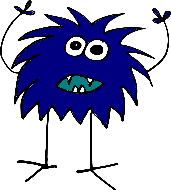 C  Translate the underlined French word to complete each English sentence.1. J’ai un cadeau.			I have a _____________ .	2. Ça va bien.			It’s going _____________ .	3. Tu as une gomme.		You have a _____________ . 4. Tu es ici ?				______  you here? 5. C’est pour toi ?			Is it for _____________ ?6. Elle est curieuse.		She is _____________ .	7. C’est dimanche ?		Is it _____________?.	8. Il a un stylo.			He has a _____________ . 9. C’est une semaine.		It is a ________________. 10. Monsieur Pau a un livre.	Mr Pau has a _____________ .	D  Translate the underlined English words to complete the French sentence.1. It’s a rubber.				C’est _____ __________.			(write two words)2. Adèle is serious.				Adèle est _____________.			(write one word)3. It’s going badly.				_____ _____ mal.				(write two words)4. Is it for me?				C’est _______ _______?			(write two words)5. He has a bottle.				Il a ______ _______________.		(write two words)6. A pencil is perfect.			Un ___________ est __________.		(write two words)7. Every day it’s great.			___________ _______ c’est super.	(write two words)8. He is brave.		.		Il est ___________________.		(write one word)9. Today it’s Saturday.			Aujourd’hui, c’est____________.		(write two words)10. No, Mrs Pau is funny!			___, ________Pau est ____________ !    	(write three words)Total marks available (Vocabulary): 38GrammarA Put a (X) next to the person the sentence is about.B  
Put a (X) next to two words that could finish this sentence about Léon (a boy). 
Put a (X) next to two words that could finish this sentence about Sophie (a girl).

C Write the French word for ‘a’.

1. _______  cahier (m)
2. _______  peluche (f)
D  Write the French for the English given in brackets. 1.  Tu ________ une table. (have)
2.  Il   ________ calme. (is)
3.  Tu ________ content ? (are)
4.  Je ________ intelligent. (am)
                                                                                             Total marks available (Grammar): 16ABCD1.goodbyeMondaytodayevery1.2.to beto listento haveto write2.3.gamedayhelloThursday3.4.whatoryesthere4.5.horsecateverydog5.6.middayTuesdayFridayWednesday6.7.sheIheyou7.This word is a good example of …This word is a good example of …This word is a good example of …This word is a good example of …This word is a good example of …ABCD1.a day of the weeka personan animalan object2.an objecta mooda question worda day of the week3.an animala greetinga personan object4.a classroom activitypersonality a moodan object5.a foodan objecta persona greeting1 I  you [singular] she/he…es intelligent.4 I  you [singular] she/he…a une photo.2 I  you [singular] she/he…suis curieux.5 I  you [singular] she/he…ai un animal.3 I  you [singular] she/he…est calme.6 I  you [singular] she/he…as une règle.Tick two boxes.1. Léon est _______.a) méchante1. Léon est _______.b) petite1. Léon est _______.c) anglais1. Léon est _______.d) malade1. Léon est _______.e) heureuseTick two boxes.2. Sophie est _______.a) sérieux2. Sophie est _______.b) triste2. Sophie est _______.c) grand2. Sophie est _______.d) français2. Sophie est _______.e) courageuse